Organisé par le GRENE (Grésivaudan Nord Environnement)Samedi 7 juin 2014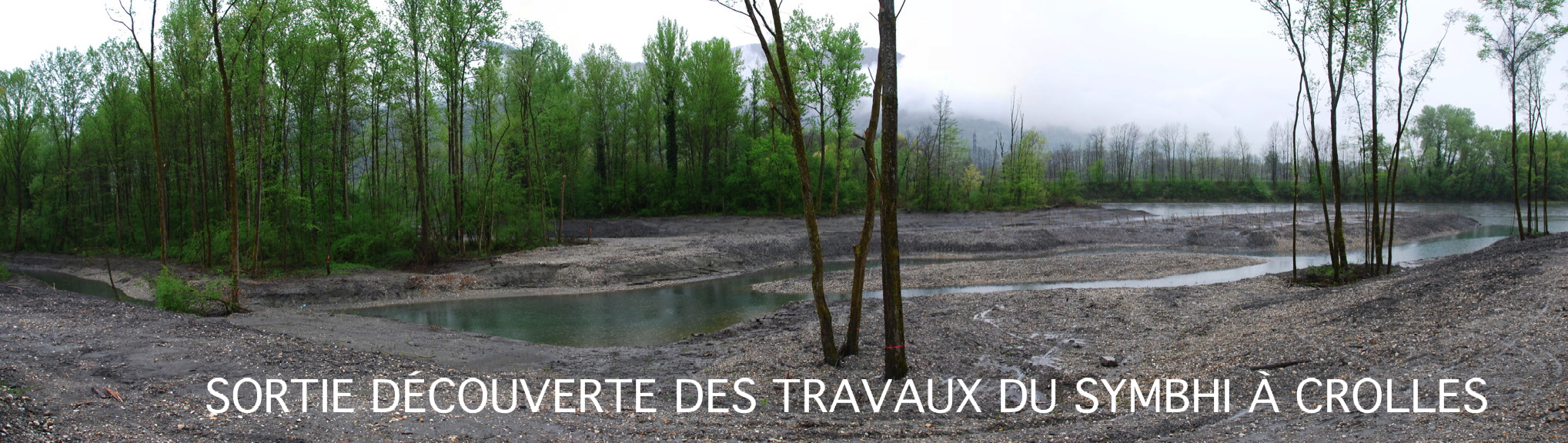 Parcours familial à vélo le long des berges de l’Isère : départ 10h place de la gare au Touvet et 10h30 parking du lac à la TerrassePrévoir un pique niquePour tout renseignement contacter le 06 37 31 41 40www.grene38.fr